BALDRINE HARVEST SERVICE
SUNDAY 21 OCTOBER 2018at 3pmBALDRINECHAPEL HALL
Revd ANDREW FISHBURNE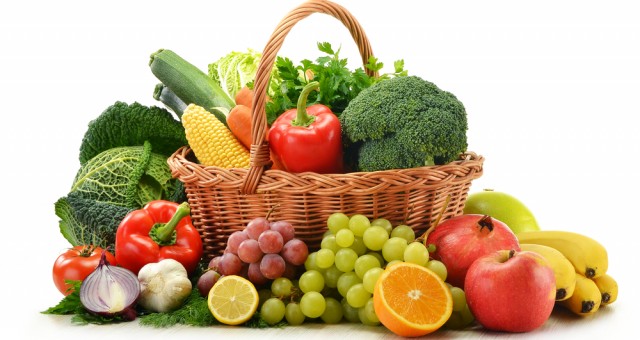 
HARVEST GIFTS TO BE DONATED TO IOM FOOD BANKHARVEST SUPPERMONDAY22nd OCTOBER 2017At 7pm
Bookings for supper at £10.00Contact Mrs J Powell 861713Food donationsTinned Meat or FishTinned stew, curry, sausages, meatballs, etc.Chick peas, Lentils, etc.Breakfast Cereal and Porridge OatsTinned FruitRice PuddingCustard – instant, tinned or long-life cartonsInstant Mashed PotatoInstant pot meals (needing only a kettle to prepare)Tea, Coffee and sugar – small packs and jars are bestUHT MilkFruit JuicePasta, rice and noodlesPasta SauceTomatoes and other vegetables – tinned or long-life cartonsBaked BeansSoup – tinned, packetBiscuitsCondiments and stock cubesToiletries and household itemsToilet RollsToothpaste and toothbrushShampooDeodorantSoapSanitary productsNappies, wipes etc.Washing Powder